MEMORANDUMTO:		Brendan O’Connell, Finance DirectorFROM:	Barbara Barhydt, Development Review Services ManagerDATE:		7/25/16RE:		Request for Release of Defect Guarantee Project Name:  Immucell Corporation Add-	Application ID:  2014-094Project Address:  56 Evergreen Dr.	CBL:  329  A003001Applicant:  Immucell CorporationPlease release the Defect Guarantee City Held Escrow (Acct. #710-0000-233-96-01) for the Building Addition project, at 56 EVERGREEN DR.	Balance to be Released	$23,700.00Approved: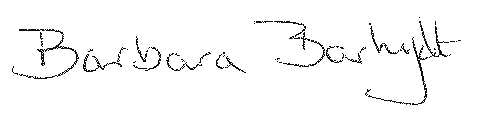 Barbara Barhydt, Development Review Services ManagerElectronic Distributioncc:	Philip DiPierro, Development Review Coordinator	Tiffany Mullen, Finance	James Dealaman, Administrative Officer